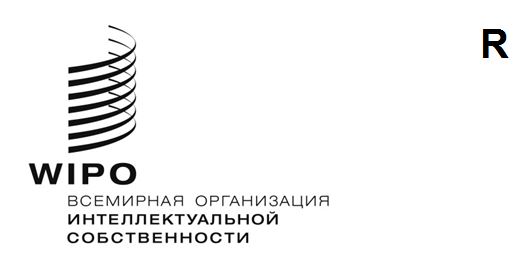 CDIP/31/INF/3 ОРИГИНАЛ: АНГЛИЙСКИЙДАТА: 6 СЕНТЯБРЯ 2023 ГОДАКомитет по развитию и интеллектуальной собственности (КРИС)Тридцать первая сессия
Женева, 27 ноября – 1 декабря 2023 годаРЕЗЮМЕ ПРАКТИЧЕСКОГО РУКОВОДСТВА ВОИС О РОЛИ ПРАВ ИНТЕЛЛЕКТУАЛЬНОЙ СОБСТВЕННОСТИ В ИНДУСТРИИ МОДЫ: ОТ ЗАДУМКИ К КОММЕРЧЕСКОЙ РЕАЛИЗАЦИИподготовлено профессором Ноамом Шемтовым	В приложении к настоящему документу содержится резюме практического руководства ВОИС «Роль прав интеллектуальной собственности в индустрии моды: от задумки к коммерческой реализации».	Данное практическое руководство было разработано в рамках проекта Повестки дня в области развития (ПДР) под названием «Содействие широкому использованию интеллектуальной собственности в творческих отраслях в цифровую эпоху в Чили, Индонезии, Объединенных Арабских Эмиратах и Уругвае» (документ CDIP/26/5). Руководство было подготовлено профессором Ноамом Шемтовым, который заведует Кафедрой интеллектуальной собственности и права в области технологий в Центре исследований коммерческого права Лондонского университета королевы Марии.Комитету предлагается принять к сведению информацию, содержащуюся в приложении к настоящему документу.[Приложение следует]Роль прав интеллектуальной собственности в индустрии моды: от задумки к коммерческой реализацииРезюмеИндустрия моды, объем которой оценивается в 759,5 млрд долларов США, представляет собой значительный фактор глобального экономического роста и во многих юрисдикциях является основным источником налоговых поступлений и занятости.Интеллектуальная собственность (ИС) — это ключевой компонент правовой экосистемы данной отрасли, и различные права ИС играют важную роль для обеспечения ее устойчивости и роста. Подготовленное практическое руководство охватывает такие наиболее актуальные для индустрии моды темы, как авторское право, патенты, промышленные образцы, товарные знаки и коммерческие тайны; в нем также изложено возможное применение этих прав на протяжении жизненного цикла товаров в этой отрасли. Руководство призвано оказывать модельерам и розничным продавцам практическую помощь в планировании использования ключевых прав ИС с тем, чтобы обеспечить защиту своих интересов и монетизировать свои творческие начинания. В нем также детально освещена роль прав ИС и их полезность для успешного управления малыми предприятиями в сфере моды и дизайна.В практическом руководстве проводится различие между контрафактными товарами и имитацией, поскольку они могут представлять разные угрозы для предприятий и модельеров и требуют разных подходов. Контрафактным товаром называют несанкционированное воспроизведение оригинального товара для продажи с намерением ввести в заблуждение. В свою очередь, имитацией называют изделие, которое повторяет ключевые элементы оригинального товара без намерения выдать его за оригинал.Индустрия моды состоит из самых разных секторов; данное практическое руководство в основном посвящено одежде, швейным изделиям и рисункам на ткани, а также сумкам как важной категории аксессуаров. Для каждого сектора применяется разный набор прав ИС, и каждое право ИС может подходить для охраны разных аспектов товара индустрии моды на разных этапах его жизненного цикла. В свете этого в практическом руководстве сначала рассматриваются права ИС, которые могут быть использованы для охраны активов интеллектуальной собственности в творческой области на стадии задумки и разработки до выпуска продукции на рынок, которая является первой стадией жизненного цикла продукта в индустрии моды. Далее представлен анализ прав ИС на стадии коммерциализации после выпуска продукции, при этом особый акцент делается на актуальных правах ИС и их роли на этом этапе. В конце представлен план по снижению рисков, касающихся прав ИС третьих лиц, которые необходимо учитывать предприятиям до создания и выпуска нового продукта индустрии моды. Также в практическое руководство включен перечень контрольных вопросов, чтобы у предприятий индустрии моды был короткий список ключевых моментов, связанных с правами ИС, которые необходимо учитывать в ходе жизненного цикла продукта. Важные соображенияНиже представлены ключевые практические рекомендации для основных стадий жизненного цикла продукта индустрии моды.Задумка, проектирование и разработка Обеспечить принятие и реализацию стратегии по охране коммерческой тайны, включить положения о неразглашении в трудовые договоры, а также в соответствующие соглашения с третьими сторонами (например, о целесообразности производства по договору субподряда).Осуществлять четкую политику по полной документации (сбору документальных свидетельств) процесса проектирования, включая его различные стадии, участвовавших сотрудников, даты, фотографии и другие свидетельства ключевых этапов процесса проектирования. По возможности зарегистрировать авторское право. Подать заявку на товарный знак. Подать заявку на регистрацию промышленного образца (патент на промышленный образец, если применимо), учитывая степень новизны и при обеспечении того, чтобы предприятие не раскрывало информацию, порочащую новизну.В случае если применимы нерегистрируемые права на образцы Европейского союза или Соединенного Королевства (поскольку эти рынки могут быть ключевыми территориями для коммерческой реализации), учесть требование о первом публичном раскрытии информации в этих юрисдикциях как предварительное условие для обеспечения охраны.Рассмотреть возможность патентной охраны, если применимо (хотя это и случается довольно редко).Исключить все потенциальные конфликты с уже существующими правами третьих лиц до выпуска товара или услуги (и стремиться зарегистрировать права ИС в отношении этих товаров и услуг).Выпуск и коммерческая реализация После выпуска отслеживать использование образца или его ключевых элементов третьими сторонами. Заниматься контролем и выявлением нарушений на разовой или более систематической основе путем использования сервиса по отслеживанию доменных имен/товарных знаков, чтобы получать уведомления в случае появления идентичных или сходных до степени смешения наименований. Владельцы товарных знаков могут рассмотреть возможность использования сервиса отслеживания информации в интернете, который проверяет цифровые каналы и платформы на предмет контрафактных и несанкционированных товаров.Подать заявление в таможенные или пограничные службы с целью получить защиту от нарушений прав ИС в отношении импорта в соответствующие юрисдикции или экспорта из них (такой вариант доступен владельцам товарных знаков, промышленных образцов, патентов и, в некоторых случаях, авторских прав). Полная версия документа доступна по следующей ссылке:  http://www-dev.wipo.int/edocs/mdocs/mdocs/en/wipo_webinar_cr_2023_7/wipo_webinar_cr_2023_7_www_615976.pdf [Конец приложения и документа]